Saima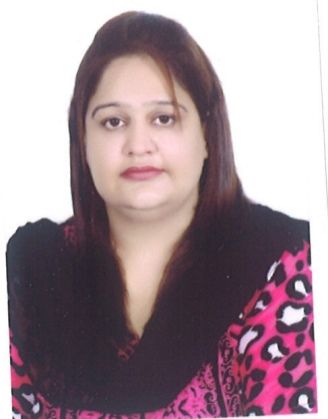 Saima.185525@2freemail.com PERSONAL STATEMENTI’m an experienced Accountant looking for a new opportunity within a large or small operation in UAEI have previous experience in corporate accounting and small business accountingEducation 	B.COMTechnical SkillsOutlookWordPowerPointExcelAccounting softwareEMPLOYMENTAccounts OfficerM.Saleem& Co.AchievementsWorked successfully with lead  junioraccountants in completed close procedures in extreme deadlines.I produced the Monthly bank reconciliations of the all bank accounts posting all transactions to the ledgers.Established and maintained an effective system for analyzing and reportingI was in charge the company patty cash during my time Accounts Global Recovering benefit overpayments, maintaining a database and handling enquiries.Monthly billing, follow ups the company receivableI dealt with the weekly payments.Fortnightly staff Expenses Fortnightly payment of invoices for groups overseas companies  Expedited administration routines and made the filing system more efficient.Assistant AaccountantTextile Marketing Co.Bank Reconciliation Daily as well as MonthlySale Purchase entries & Preparation of ContractsPayable & Receivable ReconciliationReconciliation of Stock At GodownCommission Bills & Their Follow Up	Handling All Office CorrespondenceData entries in Accounting Software